Learning Disabilities Innovation FundLearning Disabilities Innovation Fund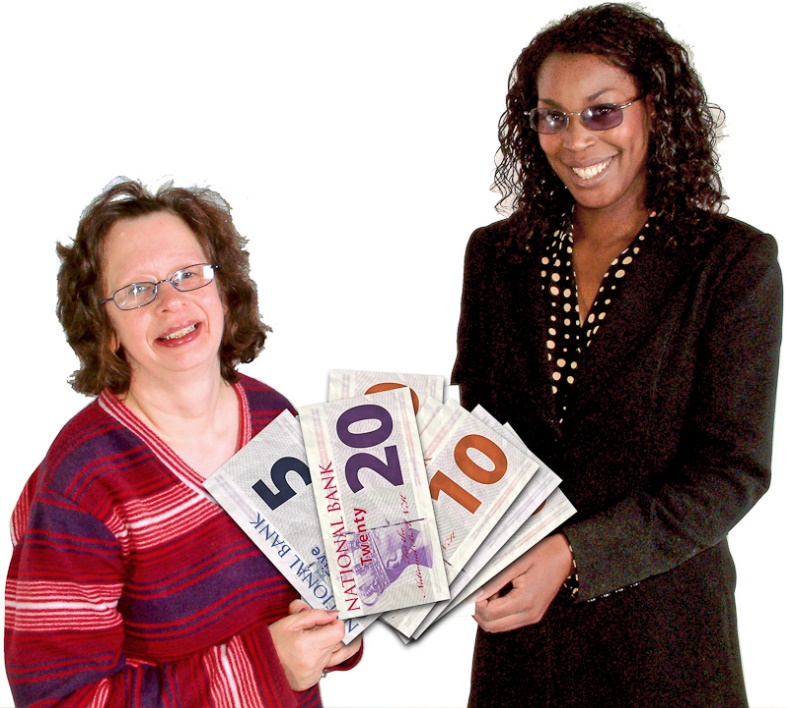 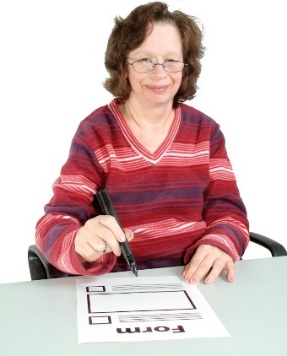 Guide to applying.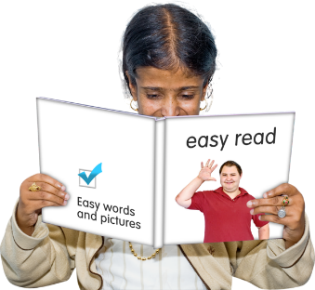 Easy Read 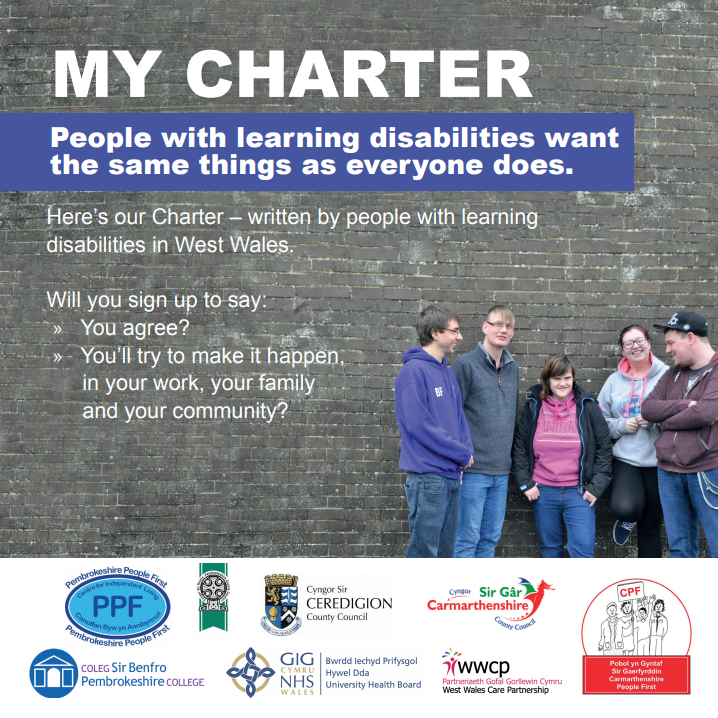 The CharterYour project must meet 1 or more parts of the Learning disability charter.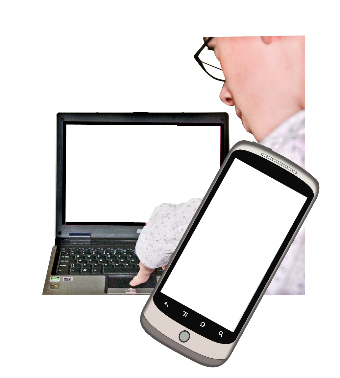 The charter was written by people with a learning disability from Carmarthenshire, Pembrokeshire and Ceredigion. You can find out more here:www.pembrokeshirepeople1st.org.ukWest Wales LearningDisabilities CharterPeople with learning disabilities want the same things as everyone else does.My Life, My Rights More chances in life; more choice; to be listened to; to be treated as adults; to be given dignity and respect & for you to keep our information private. My Community. My Relationships To be able to travel independently; help to understand money so we have more control; to train other people in what our lives are like – we’re the experts; to get involved with our community; to have paid jobs; the right to enjoy friendships and sex, just like everyone else and the right to have a family. My social life To go places everyone else goes and be welcome; to do stuff in the evenings and at weekends; to enjoy friendships, relationships and sex as we choose; for people to welcome us and understand what we need when we are out and to have more info about what’s going on.My Support Help to follow our dreams; to train staff who work with us; to get to know people who support us; to trust people to do what they say and to have access to advocacy. My Health To have the healthcare we need from GPs and hospitals; have a health check every year; staff to have training by us; to have appointments that are easy to get , and on time and control over our health – they are our bodies !My Independence To give us space – not too much at once; to feel safe – to help us find out about bullying and hate crime, and what to do about it; time to think for ourselves; support to live on our own if we want; support when we are parents and to stand up for our rights !My Communication To make things easy to read; letters & leaflets we can understand – keep it simple! to find out what works for us – we are all different; to speak for ourselves and have time to think and answer – don’t rush!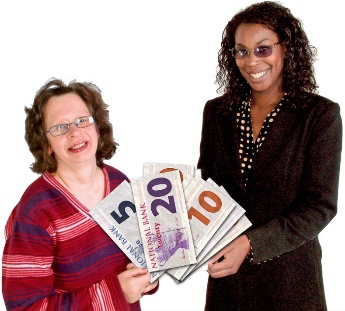 About the fund 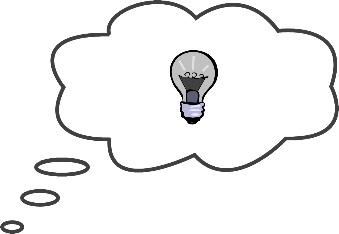 The fund is for new ideas from people with a learning disability.It is for ideas for new activities and services and to test if they work. 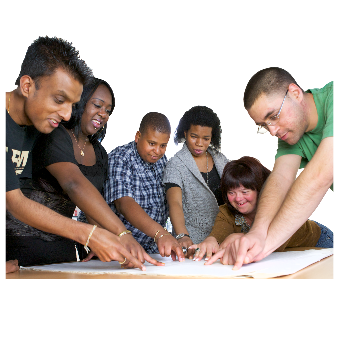 The fund is for third sector and statutory bodies who want to co-produce projects with people with a learning disability. 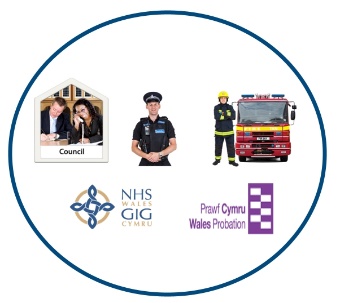 Statutory bodies are organisations like Councils, Health Boards or National Parks.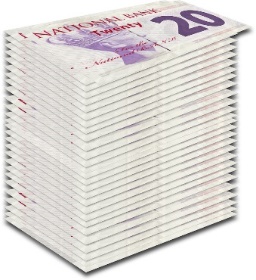 The funding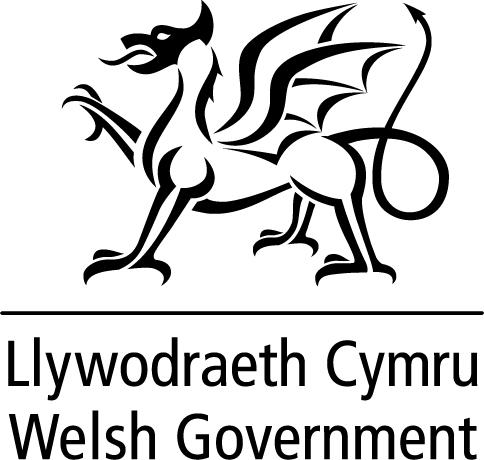 This is a new grant.The money comes from the Integrated Care Fund (ICF).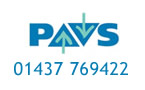 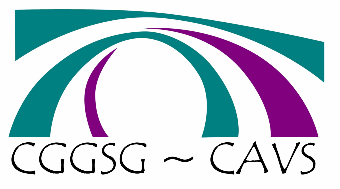 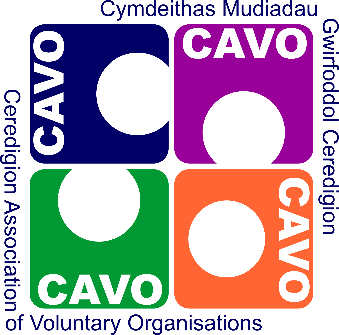 Pembrokeshire Association of Voluntary Services (PAVS) are in charge of the fund. They are working with:Carmarthenshire Association of Voluntary services (CAVS) Ceredigion Association of Voluntary Organsiations (CAVO)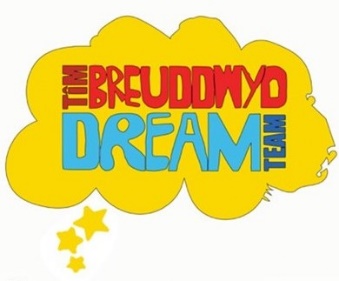 The Regional Improving Lives Partnership (RILP) will run the fund. They are chaired by the Dream Team and supported by Pembrokeshire People First.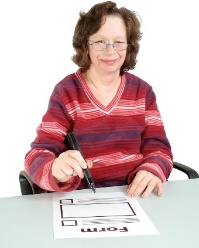 Who can apply?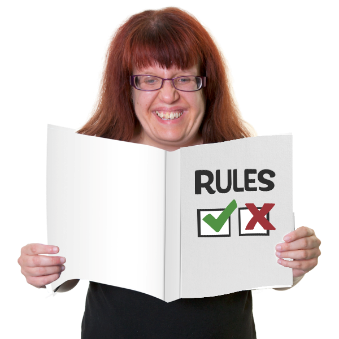 To apply you must be:Voluntary or community groupSocial enterpriseYou must be properly set up with rules and a strong structure.You must have a bank account that needs 2 or more signatures. 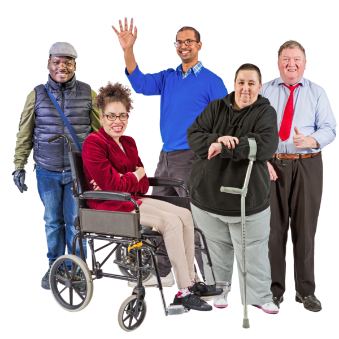 You must support people with a learning disability.If you are a statutory body, you can apply if:your project is co-produced by people with a learning disabilityyou show strong links to the charter.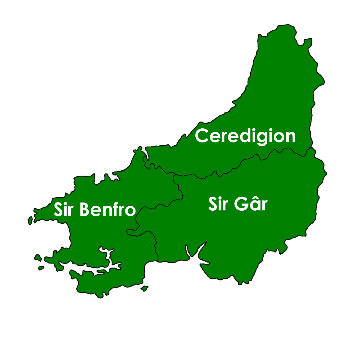 The fund is for projects in West Wales:PembrokeshireCarmarthenshireCeredigionYour project idea must be:A new idea that will change the way people with learning disabilities are supportedCo- produced and co- delivered by people with a learning disability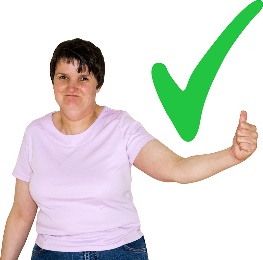 Clearly benefit people with a learning disability 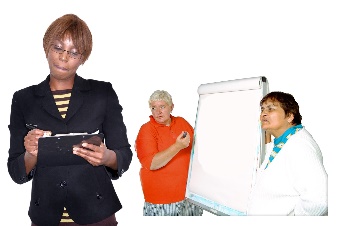 Be able to share what you learn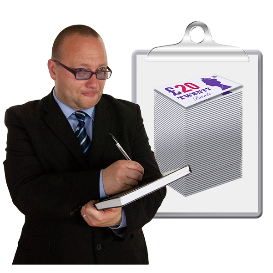 Be good value for money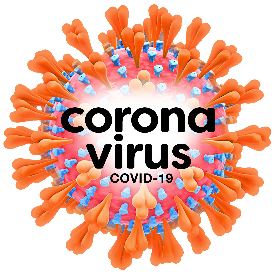 You will need to explain how you project will follow Covid guidelines and rules.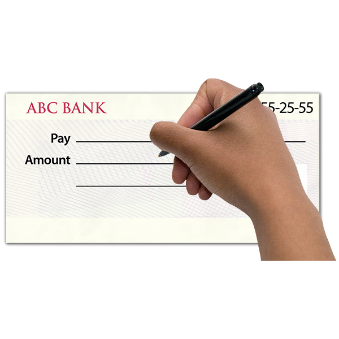 What can the grant be spent on?£10,000The fund will pay for £10,000 for each project. This can be the full cost of the project. You won’t need to add any money of your own.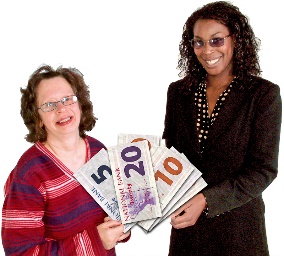 The grant is for ongoing costs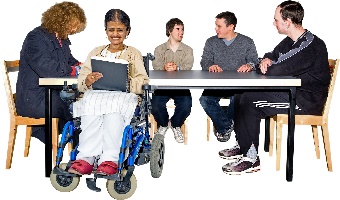 Ongoing costs are things like wages and room hire.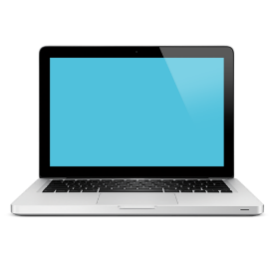 You can ask for 20% of your grant for capital costs.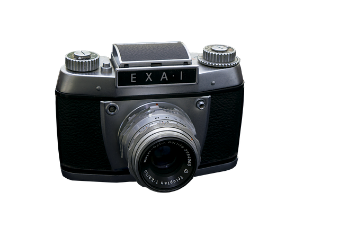 Capital costs are things you buy once. This could be things like laptops or cameras.What you cannot spend the grant onWhat you cannot spend the grant on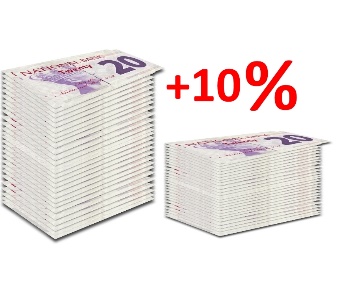 Activities or services that already exist.Costs for your project that happened before you applied for the grantA small part of a big project, unless it is for a part that can stand on its own.Activities or services that already exist.Costs for your project that happened before you applied for the grantA small part of a big project, unless it is for a part that can stand on its own.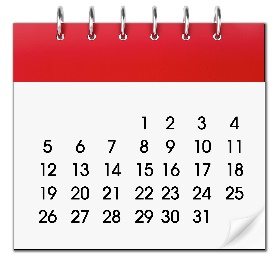 How long is the grant for?How long is the grant for?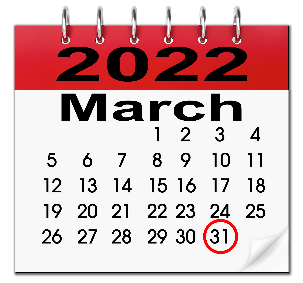 You must finish the project and spend the money by 31 march 2022.You must finish the project and spend the money by 31 march 2022.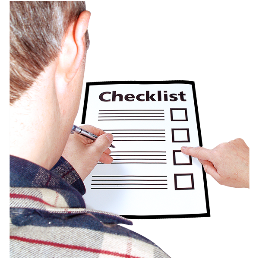 Monitoring your project.Monitoring your project.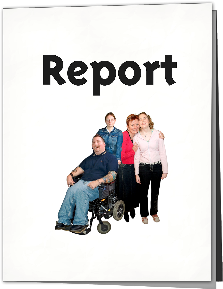 You will need to write a short report at the end of your project.You will need to do this no more than 2 weeks after you finish.You will need to write a short report at the end of your project.You will need to do this no more than 2 weeks after you finish.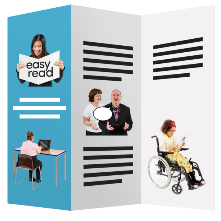 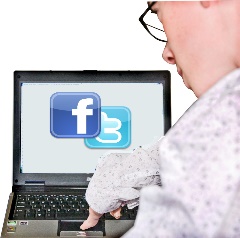 Publicity You need to tell people about the grant and the funders when you talk about your project. This means on:PostersLeafletsWebsiteSocial media Publicity You need to tell people about the grant and the funders when you talk about your project. This means on:PostersLeafletsWebsiteSocial media 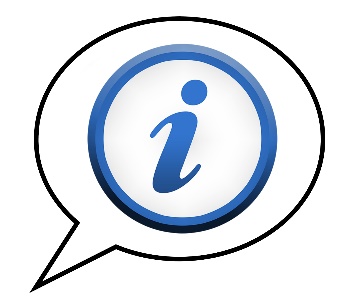 More information and support You can ask your local volunteer council for support and more information.More information and support You can ask your local volunteer council for support and more information.Pembrokeshire Association of Voluntary Services (PAVS)E-mail:  development@pavs.org.ukPembrokeshire Association of Voluntary Services (PAVS)E-mail:  development@pavs.org.ukCarmarthenshire Association of Voluntary Services (CAVS)E-mail: Jackie.Dorrian@cavs.org.ukCarmarthenshire Association of Voluntary Services (CAVS)E-mail: Jackie.Dorrian@cavs.org.ukCeredigion Association of Voluntary Organisations (CAVO)E-mail: gen@cavo.org.uk		Ceredigion Association of Voluntary Organisations (CAVO)E-mail: gen@cavo.org.uk		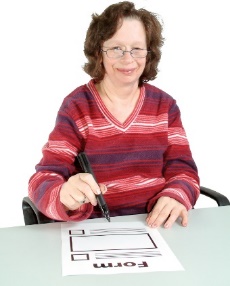 Applying for the grant You will need to complete a form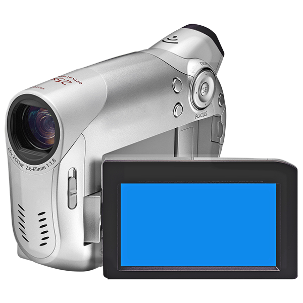 You will need to make a short film telling us about your project.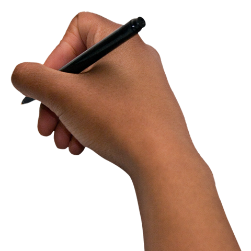 When you write your form you must:Show how your project is co- produced by people with a learning disability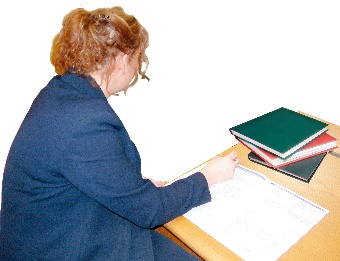 Make sure your costs are as accurate as possible.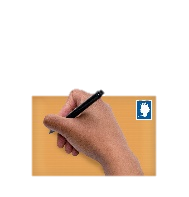 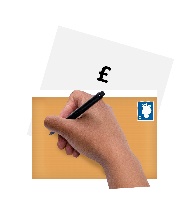 Include 2 quotes for anything that costs more than £500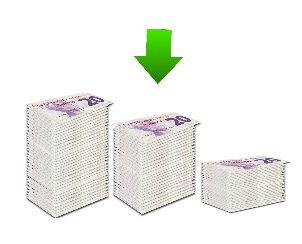 Show it is good value for money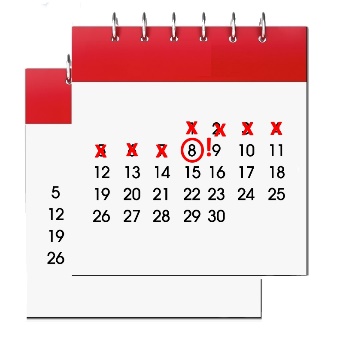 Grant deadlineYou must send your grant application by 10 September 2021.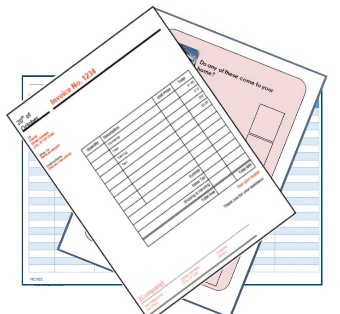 You must send:your forma link to your filmyour governing documents. 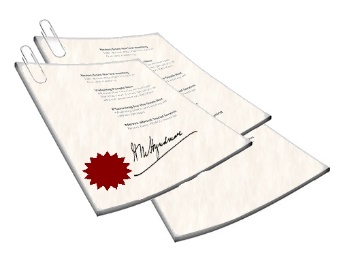 Governing documents can be called: ConstitutionMemorandum & Articles of Association Trust DeedThey are the legal papers that form your organisation.There will be 2 stages to decide who gets the grant.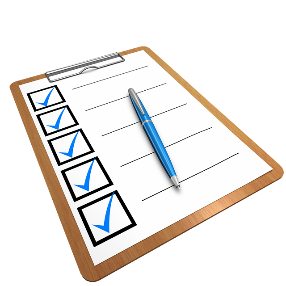 Stage 1 Shortlisting The Dream Team will look at the film and the form.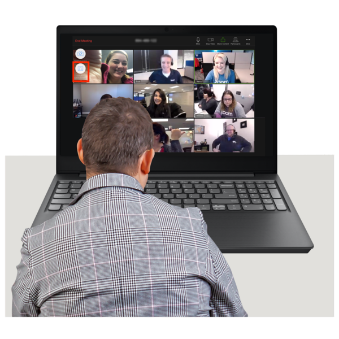 Stage 2 presentation If you are shortlisted, you will need to present to the panel and answer questions. This will be by Zoom.The presentations will be on28 September 2021.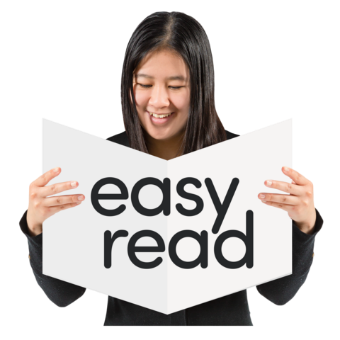 ** You should complete the form in easy read. The next page gives some ideas about making the form easy to read for everyone.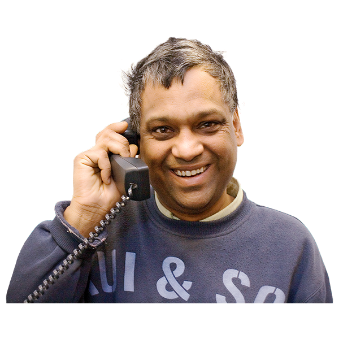 You will be told by phone or email no more than 3 weeks after the deadline.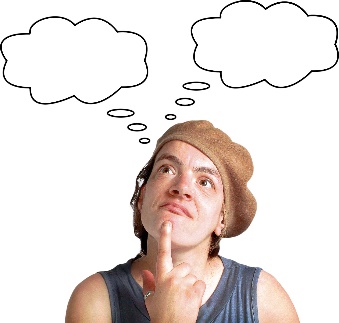 Things to think about when you write the form: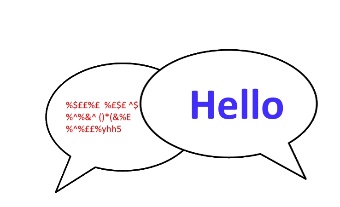 Use easy words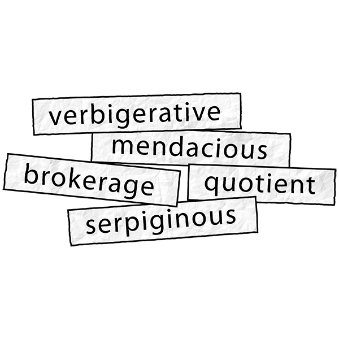 Try to avoid jargon or initials for things. If you have to use them explain what they mean.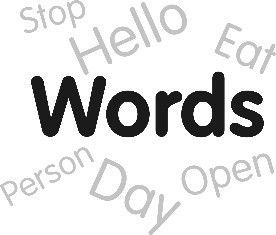 Use short sentences and short paragraphs.Hello Use a simple font like arialhelloUse 16 point font sizes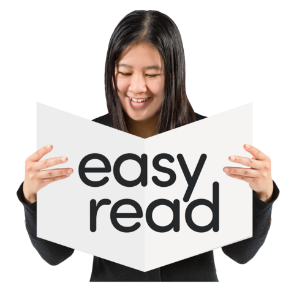 Ask your co- production team members to check the form is easy read.